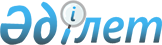 Об изменениях в административно-территориальном устройстве Хромтауского районаРешение третьей сессии Актюбинского областного маслихата и акима Актюбинской области от 23 февраля 2000 года № 5. Зарегистрировано Управлением юстиции Актюбинской области 25 апреля 2000 года № 481
      Сноска. По всему тексту решения на государственном языке слова "селосы", "селолық", заменены словами "ауылы", "ауылдық" постановлением акимата Актюбинской области от 11.12.2015 № 452 и решением Актюбинского областного маслихата от 11.12.2015 № 359 (вводится в действие по истечении десяти календарных дней после дня их первого официального опубликования).
      В соответствии с подпунктами 2), 3) статьи 11 Закона Республики Казахстан "Об административно-территориальном устройстве Республики Казахстан" N 2572 - XII от 8 декабря 1993 года на основании предложений представительного и исполнительного органов Хромтауского района областной маслихат и аким области РЕШИЛИ:
      Сноска. Преамбула с изменениями, внесенными постановлением акимата Актюбинской области от 14.08.2017 № 280 и решением маслихата Актюбинской области от 14.08.2017 № 196 (вводится в действие по истечении десяти календарных дней после дня их первого официального опубликования).


      1. Изменить границу Новороссийского сельского округа, исключив из его состава территорию общей площадью 80056 гектар, согласно карте-схеме.
      Сноска. Пункт 1 с изменением, внесенным постановлением акимата Актюбинской области от 14.08.2017 № 280 и решением маслихата Актюбинской области от 14.08.2017 № 196 (вводится в действие по истечении десяти календарных дней после дня их первого официального опубликования).


      2. Образовать Табантальский сельский округ с административным центром в селе Табантал, включив в его состав населенные пункты и территории общей площадью 80056 гектар, согласно карте-схеме.
      Сноска. Пункт 2 с изменением, внесенным постановлением акимата Актюбинской области от 14.08.2017 № 280 и решением маслихата Актюбинской области от 14.08.2017 № 196 (вводится в действие по истечении десяти календарных дней после дня их первого официального опубликования).


      3. Расходы на содержание вновь созданного Табантальского сельского округа производить в пределах лимитов, предусмотренных на содержание органов управления района на 2000 год.
      4. Областному управлению по статистике (Мукаев А.Д.) внести соответствующие изменения в учетные данные административно территориальных единиц области.
      5. Областному комитету по управлению земельными ресурсами (Жекеев М. Н.) привести в соответствие с произведенными изменениями в административно-территориальном устройстве района земельно-кадастровую документацию.
      Сноска. В пункт 5 внесено изменение на казахском языке, текст на русском языке не меняется постановлением акимата Актюбинской области от 14.08.2017 № 280 и решением маслихата Актюбинской области от 14.08.2017 № 196 (вводится в действие по истечении десяти календарных дней после дня их первого официального опубликования).


					© 2012. РГП на ПХВ «Институт законодательства и правовой информации Республики Казахстан» Министерства юстиции Республики Казахстан
				
      Председатель сессии областного маслихата

      Аким области
